Направляется в ООО "Проф Лидер" (ОГРН 1217700423368)
 по адресу: 115093, г. Москва, ул. Люсиновская, дом 27 стр.1БСт.м. Добрынинская/СерпуховскаяЭл.почта  client@proflider.org контактный телефон +7-495-005-32-21Направление на медицинский осмотр  по Приказу 29н от 28.01.2021От ____________________________________________________________________ (ОКВЭД ____________)Эл.почта ______________________________________ контактный телефон _________________________Вид медицинского осмотра: предварительный/периодический/внеочередной (нужное подчеркнуть)                                                                         ФИО, пол работника: ___________________________________________________________________________________________________Дата рождения работника: ___________________________________________________________________________________________Структурное подразделение: ________________________________________________________________________________________(наименование структурного подразделения работодателя (при наличии), в котором будет занят работник)Наименование должности (профессии) или вид работ: _______________________________________________________Вредные и опасные производственные факторы, виды работ в соответствии со списком контингента: __________________________________________________________________________________________________________________________________________ Номер полиса ОМС/ДМС: ________________________________________________________________________________________________Оформление медкнижки: новая/продление/очередная аттестация (нужное подчеркнуть)Доп. Назначения_________________________________________________________________________________________________________
_____________________        __________________________________________________________________________________________________________________________________
Дата                                  ФИО, должность, подпись и расшифровка подписи руководителя
                                                                   М.П
*Работодатель (его представитель) обязан организовать учет выданных направленийВНИМАНИЕ: Направление действительно в течение 10 дней. Направление должно быть заполнено, с датой, подписью и печатью.ЯВКА НАТОЩАК ИЛИ ГОЛОД 4-5 ЧАСОВ
ПРИ СЕБЕ ИМЕТЬ:
1. Паспорт
2. Направление3. СНИЛС, полис ОМС/ДМС, решение врачебной комиссии, проводившей психиатрическое освидетельствование (в случаях, предусмотренных законодательством РФ)ДНИ И ЧАСЫ ПРИЕМА:БУДНИ ПН-ПТС 09:00 ДО 18:00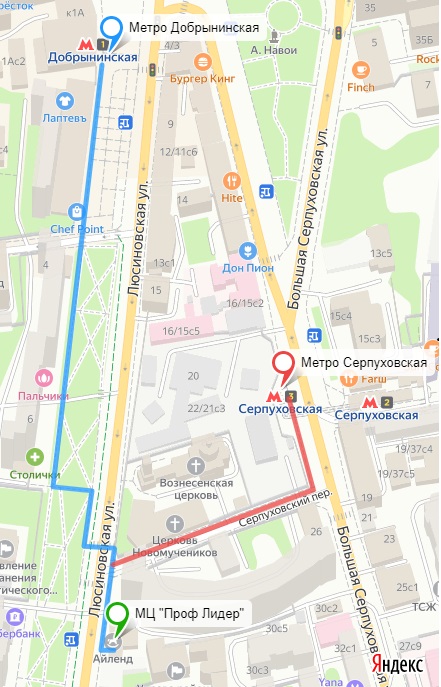 